ANEXO IIa que se refere o artigo 2º doDecreto nº 65.839, de 30 de junho de 2021Medidas Transitórias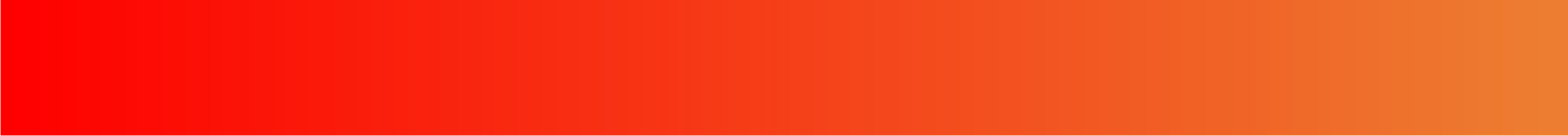 